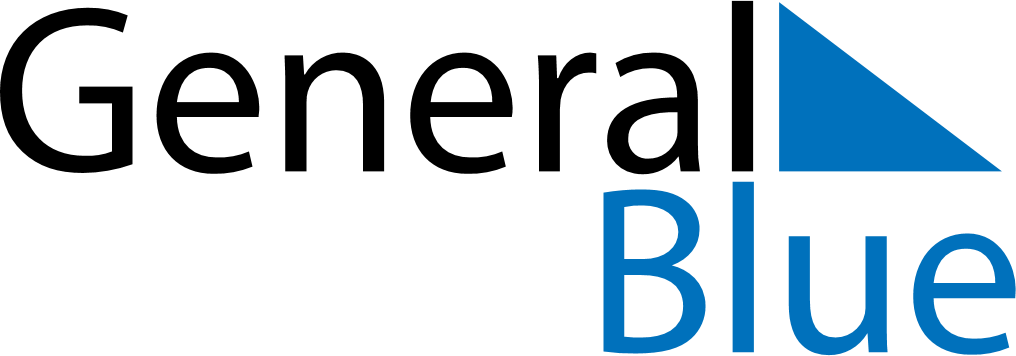 September 2024September 2024September 2024September 2024September 2024September 2024Tomter, Viken, NorwayTomter, Viken, NorwayTomter, Viken, NorwayTomter, Viken, NorwayTomter, Viken, NorwayTomter, Viken, NorwaySunday Monday Tuesday Wednesday Thursday Friday Saturday 1 2 3 4 5 6 7 Sunrise: 6:12 AM Sunset: 8:19 PM Daylight: 14 hours and 7 minutes. Sunrise: 6:14 AM Sunset: 8:16 PM Daylight: 14 hours and 2 minutes. Sunrise: 6:16 AM Sunset: 8:13 PM Daylight: 13 hours and 56 minutes. Sunrise: 6:19 AM Sunset: 8:10 PM Daylight: 13 hours and 51 minutes. Sunrise: 6:21 AM Sunset: 8:07 PM Daylight: 13 hours and 46 minutes. Sunrise: 6:23 AM Sunset: 8:04 PM Daylight: 13 hours and 40 minutes. Sunrise: 6:26 AM Sunset: 8:01 PM Daylight: 13 hours and 35 minutes. 8 9 10 11 12 13 14 Sunrise: 6:28 AM Sunset: 7:58 PM Daylight: 13 hours and 30 minutes. Sunrise: 6:30 AM Sunset: 7:55 PM Daylight: 13 hours and 25 minutes. Sunrise: 6:33 AM Sunset: 7:52 PM Daylight: 13 hours and 19 minutes. Sunrise: 6:35 AM Sunset: 7:49 PM Daylight: 13 hours and 14 minutes. Sunrise: 6:37 AM Sunset: 7:46 PM Daylight: 13 hours and 9 minutes. Sunrise: 6:40 AM Sunset: 7:43 PM Daylight: 13 hours and 3 minutes. Sunrise: 6:42 AM Sunset: 7:40 PM Daylight: 12 hours and 58 minutes. 15 16 17 18 19 20 21 Sunrise: 6:44 AM Sunset: 7:37 PM Daylight: 12 hours and 53 minutes. Sunrise: 6:46 AM Sunset: 7:34 PM Daylight: 12 hours and 47 minutes. Sunrise: 6:49 AM Sunset: 7:31 PM Daylight: 12 hours and 42 minutes. Sunrise: 6:51 AM Sunset: 7:28 PM Daylight: 12 hours and 37 minutes. Sunrise: 6:53 AM Sunset: 7:25 PM Daylight: 12 hours and 31 minutes. Sunrise: 6:56 AM Sunset: 7:22 PM Daylight: 12 hours and 26 minutes. Sunrise: 6:58 AM Sunset: 7:19 PM Daylight: 12 hours and 21 minutes. 22 23 24 25 26 27 28 Sunrise: 7:00 AM Sunset: 7:16 PM Daylight: 12 hours and 15 minutes. Sunrise: 7:03 AM Sunset: 7:13 PM Daylight: 12 hours and 10 minutes. Sunrise: 7:05 AM Sunset: 7:10 PM Daylight: 12 hours and 5 minutes. Sunrise: 7:07 AM Sunset: 7:07 PM Daylight: 12 hours and 0 minutes. Sunrise: 7:10 AM Sunset: 7:04 PM Daylight: 11 hours and 54 minutes. Sunrise: 7:12 AM Sunset: 7:01 PM Daylight: 11 hours and 49 minutes. Sunrise: 7:14 AM Sunset: 6:58 PM Daylight: 11 hours and 44 minutes. 29 30 Sunrise: 7:16 AM Sunset: 6:55 PM Daylight: 11 hours and 38 minutes. Sunrise: 7:19 AM Sunset: 6:52 PM Daylight: 11 hours and 33 minutes. 